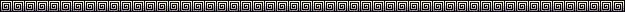 Информация о проведенных уроках, посвящённых 75-летию Победы в МБОУ «Атланаульская гимназия им. Ирчи Казака»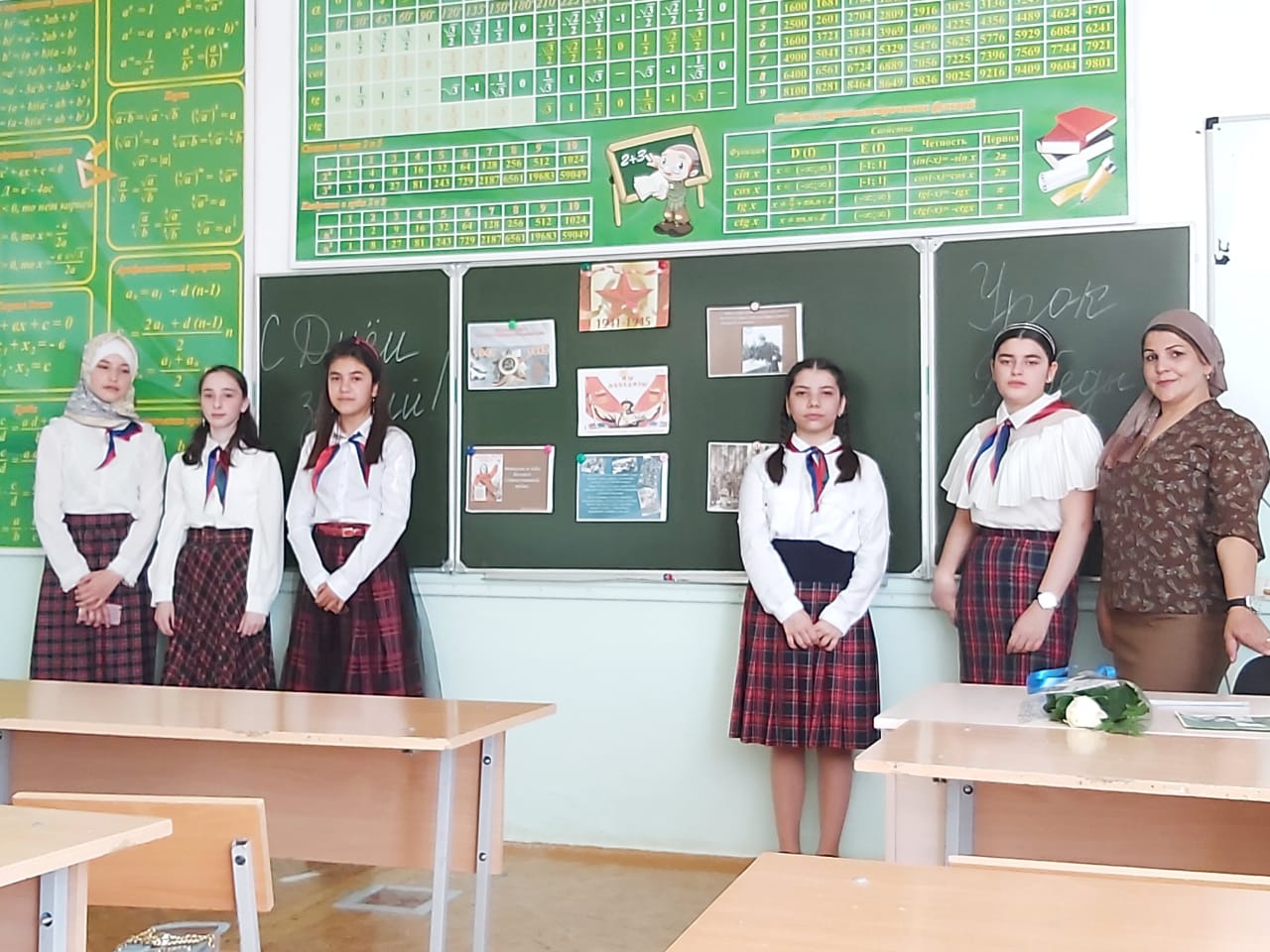 1.09.20208б класс-13 учащихся.Классный  руководитель – Алхасова С.АТема «Этих дней не смолкнет слава»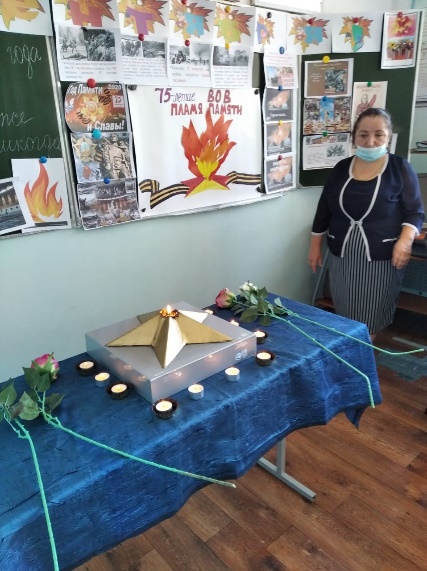 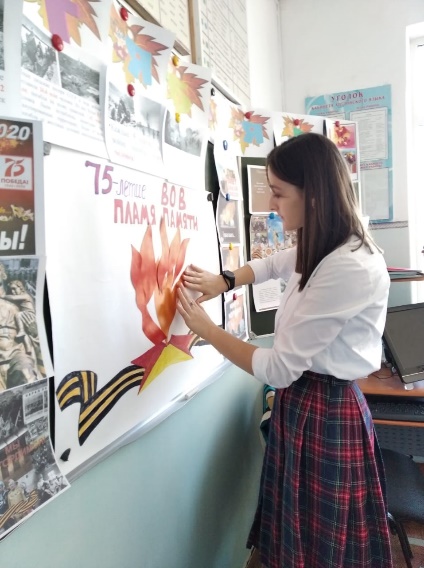 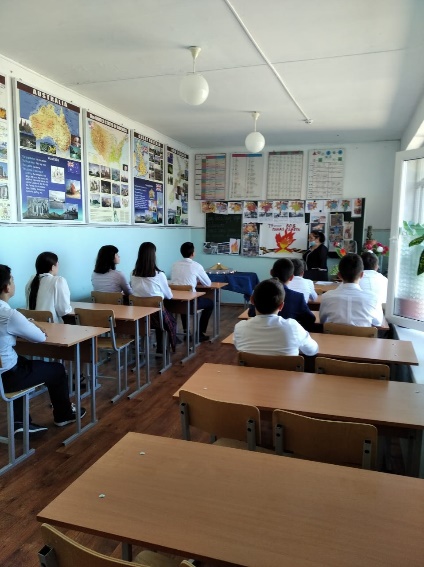 1.09.20209а класс-14учащихся.Классный  руководитель – Капурова Д.АТема «Этих дней не смолкнет слава»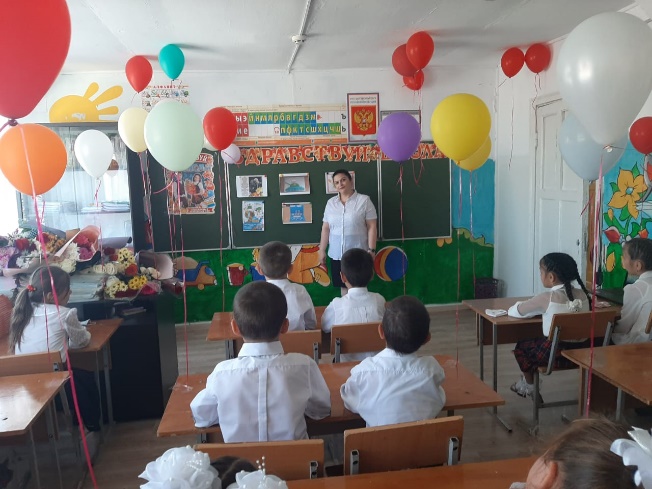 1.09.20201в класс-20учащихся.Классный  руководитель – Курбанова С.Х.Тема «Мы будем чтить ваш подвиг вечно»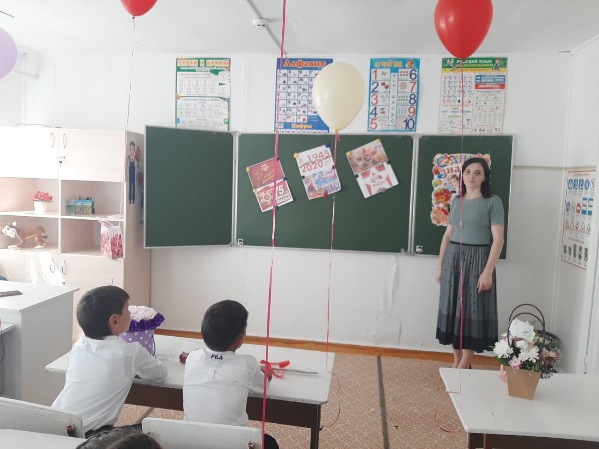 1.09.20201а класс-20 учащихся.Классный  руководитель – Амирханова З.З.Тема «Мы будем чтить ваш подвиг вечно»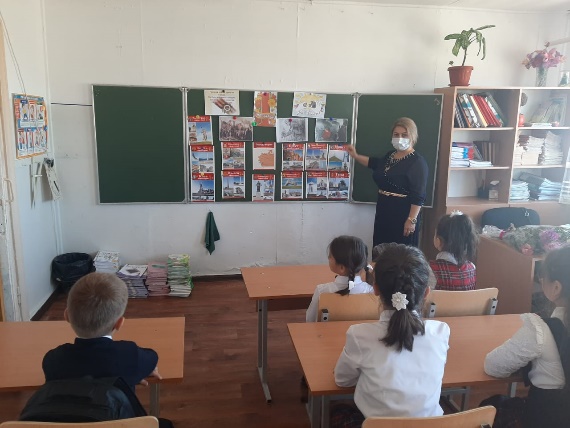 1.09.20204б класс-23 учащихся.Классный  руководитель – Алхасова П.С.Тема «Мы будем чтить ваш подвиг вечно»МУНИЦИПАЛЬНОЕ БЮДЖЕТНОЕ ОБЩЕОБРАЗОВАТЕЛЬНОЕ УЧРЕЖДЕНИЕ«Атланаульская гимназия им. И.Казака»МР «Буйнакский район»368216 Республика Дагестан Буйнакский район с. Атланаул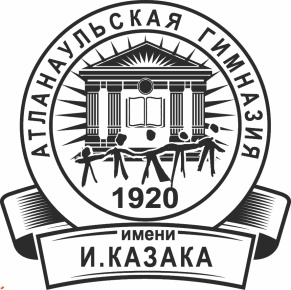 ИНН:0507009642ОГРН:1030500713616КПП:050701001ОКПО:58931252E-mail: Atlanaul@rambler.ruwww:http://atlan.dagschool.com/тел.8(9064) 47 55 70Темы по классамКоличество педагоговКоличество учащихсяПриглашённые гости1-4 классы«Мы будем чтить ваш подвиг вечно»10204Глава адмистрации с. Атланаул Мусалаев К.М.5-9 классы «Этих дней не смолкнет слава»11181Председатель родительского комитета гимназии Абсаматова З.10 класс«75 лет великой Победы»110Родитель Дааева А.